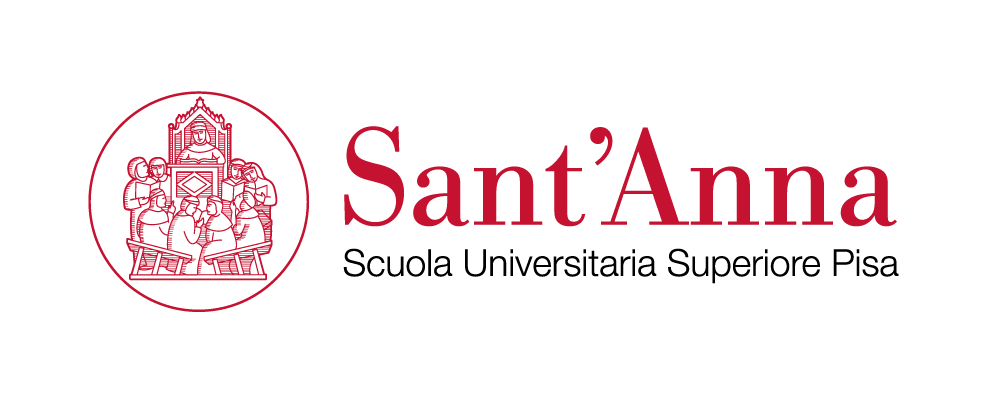 Alla RettriceScuola Superiore Sant'AnnaPiazza Martiri della Libertà 3356127 Pisa (PI)Il/la sottoscritto/a ____________________________, nato/a a _______________ (prov. ____) il _______________________, cittadinanza _______________, Codice Fiscale _________________, residente in ___________________ prov. _____ CAP _______ via/piazza ________________________________n. ___ chiede di essere ammesso, in qualità di partecipante a (barrare la voce di interesse): modulo n. 1 – L’amministratore locale: diritti, doveri, poteri e funzioni; modulo n. 2 – Politiche tributarie e di bilancio modulo n. 3 – Politiche ambientali modulo n. 4 – Politiche socialinell’ambito del Corso di Alta Formazione in tema di Politica e amministrazione negli enti locali, per l'a.a. 2019/20, ed a tal fine, consapevole delle sanzioni penali previste dalla legge (art. 76 del DPR n. 445/2000) per le ipotesi di falsità in atti e dichiarazioni mendaci, dichiara la veridicità di quanto segue:di avere conseguito il seguente titolo di studio (barrare la voce o le voci di interesse): Diploma di Scuola Media Superiore,  Laurea,  Laurea Magistrale,  Laurea Vecchio ordinamentoin __________________________________________________________________________________Istituto/Università di _________________________________________________________________ente di appartenenza ___________________________________________________________________ tipologia dell’ente di appartenenza:  pubblico  privato ente presso il quale si opera   _______________________________________ambito professionale ___________________________________________________________________In caso di superamento del numero massimo di partecipanti previsto per il Modulo, di poter usufruire di priorità di iscrizione in quanto Amministratore locale del Comune di….Si ricorda che i dati autocertificati saranno sopposti ai controlli previsti dalla normativa vigente. In caso di falsità, oltre alla decadenza dai benefici indebitamente ottenuti, il candidato, poiché penalmente responsabile, sarà denunciato alla competente autorità giudiziaria.Indicare il recapito scelto per eventuali comunicazioni:tel. _________________ cell. ____________________ e-mail _____________________________________Come si è venuti a conoscenza del corso di formazione? __________________________________________Specificare nel dettaglio l'opzione scelta (es. nome del sito o del quotidiano/rivista, ecc.____________________________________________________________________________________Ai fini della applicazione della normativa europea e nazionale in materia di trattamento dei dati personali (Reg. UE 679/2016) e del D.Lgs. n. 196/2003, dichiaro di aver preso visione dell’informativa al link: https://www.santannapisa.it/it/alta-formazione-infoData _____________							Firma ________________________Allegati:documento di identità in corso di validitàCurriculum vitae Altro (specificare) ________________________________